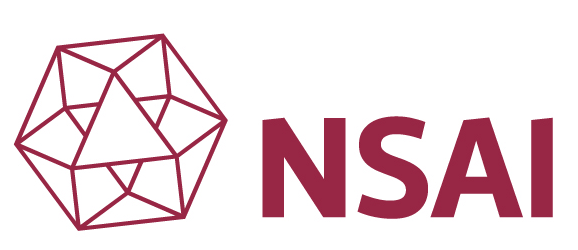 Medical Devices Significant Change Application FormClass 1 SterileClass 1 Measuring Class 1 Sterile & MeasuringSubmission DetailsPlease tick all that apply:Table of ContentsSIGNIFICANT CHANGE APPLICATION FORM	1Instructions	2Applicants’ Submission Checklist	4Declaration(S) By Applicant	5Section 1: Manufacturer And Product Details	6Section 2:  Nature Of The Change	7Section 3:  Intended Use Of The Device	8Section 4:  Labelling And IFU	8Section 5:  Solutions To Essential Requirements	9And Harmonised Standards	9Section 6:  Risk Management	10Section 7:  Sterilisation	117.1  Sterilisation	117.2  Maintenance Of Sterility Over Shelf Life	13Section 8:  Measuring Function	14If you have completed CE Product Significant Change: Notification and Review: MTF-1023 form then only complete the Red Tick box ☒ form requirements detailed in Section 8: Significant Change Assessment.Ensure the NSAI completed CE Product Significant Change: Notification and Review: MTF-1023 form is submitted with this application.Please complete the CE Product Significant Change: Notification and Review: MTF-1023 form if you are unsure if your proposed change is a significant change under the MDD/AIMD or if this proposed change will require submission of a new application under the MDR. The form can be found on the website <here>. Class 1 SterileClass 1 SterileClass 1 MeasuringClass 1 MeasuringClass 1 Sterile & MeasuringClass 1 Sterile & MeasuringPO NumberPO NumberDirective(s) that apply:Directive(s) that apply:Directive(s) that apply:NSAI File NumberNSAI File NumberMDD (93/42/EEC)	MDD (93/42/EEC)	252.     /     252.     /     Legal Manufacturer’s NameLegal Manufacturer’s AddressINSTRUCTIONSINSTRUCTIONSPlease complete all relevant sections of the form (excluding the NSAI Review sections).Please enter as much information onto the form as possible - avoid entering “see Technical File/Design Dossier”.   If the data is in supporting documentation, please ensure that there is a clear reference to the exact location of this information.Please submit an unsigned version of this Application in Word as well as a signed copy - either scanned/secured (pdf) copy.All application forms and supporting data to be forwarded in soft copy via one of the following (Hard copies not required)NSAI upload facility : see http://www.nsaiinc.com/ Supporting documents should be in SEARCHABLE formatApplications and supporting documentation must be in EnglishPlease send a representative sample of the device(s).  This is particularly important for new/novel devices.  Any video of procedures/simulated use would also be helpful, if available.Please complete all relevant sections of the form (excluding the NSAI Review sections).Please enter as much information onto the form as possible - avoid entering “see Technical File/Design Dossier”.   If the data is in supporting documentation, please ensure that there is a clear reference to the exact location of this information.Please submit an unsigned version of this Application in Word as well as a signed copy - either scanned/secured (pdf) copy.All application forms and supporting data to be forwarded in soft copy via one of the following (Hard copies not required)NSAI upload facility : see http://www.nsaiinc.com/ Supporting documents should be in SEARCHABLE formatApplications and supporting documentation must be in EnglishPlease send a representative sample of the device(s).  This is particularly important for new/novel devices.  Any video of procedures/simulated use would also be helpful, if available.APPLICANTS’ SUBMISSION CHECKLISTAPPLICANTS’ SUBMISSION CHECKLISTCompleted application form (Word format, .doc or .docx) Application (min. Signed Declaration page(s)) scannedQMS certificates for any sites in Table 1 (Draft) Declaration of Conformity(Draft) Labelling & IFUEssential Requirements ChecklistPerformance/Complaint AnalysisRisk Management documentationSterilisation Validation(s) if provided sterilePackaging & device Stability data DECLARATION(S) BY APPLICANTDECLARATION(S) BY APPLICANTDECLARATION(S) BY APPLICANTDECLARATION(S) BY APPLICANTDECLARATION(S) BY APPLICANTDECLARATION(S) BY APPLICANTDECLARATION(S) BY APPLICANTIn making this application we declare:The information in this form is correctWe have not lodged an application with any other notified body to undertake conformance assessment procedures for the same product(s) / device-related quality system mentioned.We undertake to institute and keep up to date a systematic procedure to review experience gained from devices in the post-production phase including the provisions referred to in Annex X, and to implement appropriate means to apply any necessary corrective actions and notifications, taking account of the nature and risks in relation to this product.We agree to provide all vigilance reports (e.g. MIR, FSCA, FSN, etc.) to the Competent Authorities and NSAI We agree to pay all applicable fees and understand that non-payment of fees will result in withdrawal of approval.We undertake to fulfil the obligations imposed by the quality system approvedWe undertake to keep the approved quality system adequate and efficacious.We agree to inform NSAI that approved the quality system of any plan for substantial changes to the quality system or the product-range covered.We shall inform NSAI which issued the EC design-examination certificate of any changes to the approved design, wherever the changes could affect conformity with the essential requirements of the Directive or with the conditions prescribed for the use of the device.We authorise NSAI to carry out all the necessary inspections and supply it with all relevant information, in particular:The documentation on the quality systemThe data stipulated in the part of the quality system relating to design, such as the results of analyses, calculations, tests etc., (where relevant)The data stipulated in the part of the quality system relating to manufacture such as inspection reports and test data, calibration data, qualification reports of the personnel concerned, etc.On receipt of the CE Mark approval from NSAI, it is our intention to commercialise the product. In the event of non-commercialise of the said product we commit to notify NSAI of this decision.We authorize and agree to allow NSAI access to all critical subcontractors and crucial suppliers, and all sites where the device or it’s crucial components are produced.   We agree to allow NSAI access to the Legal Manufacturer’s premises, and /or any of the above listed sites at any time for the purposes of performing unannounced audits.As necessary we agree to provide all necessary support in acquiring the necessary travel papers, including VISA, to facilitate NSAI access to the above listed locations.We agree to inform NSAI of the periods when the devices identified in this application will not be manufactured. We understand that NSAI may end this contract with the Legal Manufacturer if permanent unannounced access to the above listed sites is no longer assured.We understand that NSAI may cancel any unannounced audit at any time if the safety and security of NSAI personnel cannot be assured.In making this application we declare:The information in this form is correctWe have not lodged an application with any other notified body to undertake conformance assessment procedures for the same product(s) / device-related quality system mentioned.We undertake to institute and keep up to date a systematic procedure to review experience gained from devices in the post-production phase including the provisions referred to in Annex X, and to implement appropriate means to apply any necessary corrective actions and notifications, taking account of the nature and risks in relation to this product.We agree to provide all vigilance reports (e.g. MIR, FSCA, FSN, etc.) to the Competent Authorities and NSAI We agree to pay all applicable fees and understand that non-payment of fees will result in withdrawal of approval.We undertake to fulfil the obligations imposed by the quality system approvedWe undertake to keep the approved quality system adequate and efficacious.We agree to inform NSAI that approved the quality system of any plan for substantial changes to the quality system or the product-range covered.We shall inform NSAI which issued the EC design-examination certificate of any changes to the approved design, wherever the changes could affect conformity with the essential requirements of the Directive or with the conditions prescribed for the use of the device.We authorise NSAI to carry out all the necessary inspections and supply it with all relevant information, in particular:The documentation on the quality systemThe data stipulated in the part of the quality system relating to design, such as the results of analyses, calculations, tests etc., (where relevant)The data stipulated in the part of the quality system relating to manufacture such as inspection reports and test data, calibration data, qualification reports of the personnel concerned, etc.On receipt of the CE Mark approval from NSAI, it is our intention to commercialise the product. In the event of non-commercialise of the said product we commit to notify NSAI of this decision.We authorize and agree to allow NSAI access to all critical subcontractors and crucial suppliers, and all sites where the device or it’s crucial components are produced.   We agree to allow NSAI access to the Legal Manufacturer’s premises, and /or any of the above listed sites at any time for the purposes of performing unannounced audits.As necessary we agree to provide all necessary support in acquiring the necessary travel papers, including VISA, to facilitate NSAI access to the above listed locations.We agree to inform NSAI of the periods when the devices identified in this application will not be manufactured. We understand that NSAI may end this contract with the Legal Manufacturer if permanent unannounced access to the above listed sites is no longer assured.We understand that NSAI may cancel any unannounced audit at any time if the safety and security of NSAI personnel cannot be assured.In making this application we declare:The information in this form is correctWe have not lodged an application with any other notified body to undertake conformance assessment procedures for the same product(s) / device-related quality system mentioned.We undertake to institute and keep up to date a systematic procedure to review experience gained from devices in the post-production phase including the provisions referred to in Annex X, and to implement appropriate means to apply any necessary corrective actions and notifications, taking account of the nature and risks in relation to this product.We agree to provide all vigilance reports (e.g. MIR, FSCA, FSN, etc.) to the Competent Authorities and NSAI We agree to pay all applicable fees and understand that non-payment of fees will result in withdrawal of approval.We undertake to fulfil the obligations imposed by the quality system approvedWe undertake to keep the approved quality system adequate and efficacious.We agree to inform NSAI that approved the quality system of any plan for substantial changes to the quality system or the product-range covered.We shall inform NSAI which issued the EC design-examination certificate of any changes to the approved design, wherever the changes could affect conformity with the essential requirements of the Directive or with the conditions prescribed for the use of the device.We authorise NSAI to carry out all the necessary inspections and supply it with all relevant information, in particular:The documentation on the quality systemThe data stipulated in the part of the quality system relating to design, such as the results of analyses, calculations, tests etc., (where relevant)The data stipulated in the part of the quality system relating to manufacture such as inspection reports and test data, calibration data, qualification reports of the personnel concerned, etc.On receipt of the CE Mark approval from NSAI, it is our intention to commercialise the product. In the event of non-commercialise of the said product we commit to notify NSAI of this decision.We authorize and agree to allow NSAI access to all critical subcontractors and crucial suppliers, and all sites where the device or it’s crucial components are produced.   We agree to allow NSAI access to the Legal Manufacturer’s premises, and /or any of the above listed sites at any time for the purposes of performing unannounced audits.As necessary we agree to provide all necessary support in acquiring the necessary travel papers, including VISA, to facilitate NSAI access to the above listed locations.We agree to inform NSAI of the periods when the devices identified in this application will not be manufactured. We understand that NSAI may end this contract with the Legal Manufacturer if permanent unannounced access to the above listed sites is no longer assured.We understand that NSAI may cancel any unannounced audit at any time if the safety and security of NSAI personnel cannot be assured.In making this application we declare:The information in this form is correctWe have not lodged an application with any other notified body to undertake conformance assessment procedures for the same product(s) / device-related quality system mentioned.We undertake to institute and keep up to date a systematic procedure to review experience gained from devices in the post-production phase including the provisions referred to in Annex X, and to implement appropriate means to apply any necessary corrective actions and notifications, taking account of the nature and risks in relation to this product.We agree to provide all vigilance reports (e.g. MIR, FSCA, FSN, etc.) to the Competent Authorities and NSAI We agree to pay all applicable fees and understand that non-payment of fees will result in withdrawal of approval.We undertake to fulfil the obligations imposed by the quality system approvedWe undertake to keep the approved quality system adequate and efficacious.We agree to inform NSAI that approved the quality system of any plan for substantial changes to the quality system or the product-range covered.We shall inform NSAI which issued the EC design-examination certificate of any changes to the approved design, wherever the changes could affect conformity with the essential requirements of the Directive or with the conditions prescribed for the use of the device.We authorise NSAI to carry out all the necessary inspections and supply it with all relevant information, in particular:The documentation on the quality systemThe data stipulated in the part of the quality system relating to design, such as the results of analyses, calculations, tests etc., (where relevant)The data stipulated in the part of the quality system relating to manufacture such as inspection reports and test data, calibration data, qualification reports of the personnel concerned, etc.On receipt of the CE Mark approval from NSAI, it is our intention to commercialise the product. In the event of non-commercialise of the said product we commit to notify NSAI of this decision.We authorize and agree to allow NSAI access to all critical subcontractors and crucial suppliers, and all sites where the device or it’s crucial components are produced.   We agree to allow NSAI access to the Legal Manufacturer’s premises, and /or any of the above listed sites at any time for the purposes of performing unannounced audits.As necessary we agree to provide all necessary support in acquiring the necessary travel papers, including VISA, to facilitate NSAI access to the above listed locations.We agree to inform NSAI of the periods when the devices identified in this application will not be manufactured. We understand that NSAI may end this contract with the Legal Manufacturer if permanent unannounced access to the above listed sites is no longer assured.We understand that NSAI may cancel any unannounced audit at any time if the safety and security of NSAI personnel cannot be assured.In making this application we declare:The information in this form is correctWe have not lodged an application with any other notified body to undertake conformance assessment procedures for the same product(s) / device-related quality system mentioned.We undertake to institute and keep up to date a systematic procedure to review experience gained from devices in the post-production phase including the provisions referred to in Annex X, and to implement appropriate means to apply any necessary corrective actions and notifications, taking account of the nature and risks in relation to this product.We agree to provide all vigilance reports (e.g. MIR, FSCA, FSN, etc.) to the Competent Authorities and NSAI We agree to pay all applicable fees and understand that non-payment of fees will result in withdrawal of approval.We undertake to fulfil the obligations imposed by the quality system approvedWe undertake to keep the approved quality system adequate and efficacious.We agree to inform NSAI that approved the quality system of any plan for substantial changes to the quality system or the product-range covered.We shall inform NSAI which issued the EC design-examination certificate of any changes to the approved design, wherever the changes could affect conformity with the essential requirements of the Directive or with the conditions prescribed for the use of the device.We authorise NSAI to carry out all the necessary inspections and supply it with all relevant information, in particular:The documentation on the quality systemThe data stipulated in the part of the quality system relating to design, such as the results of analyses, calculations, tests etc., (where relevant)The data stipulated in the part of the quality system relating to manufacture such as inspection reports and test data, calibration data, qualification reports of the personnel concerned, etc.On receipt of the CE Mark approval from NSAI, it is our intention to commercialise the product. In the event of non-commercialise of the said product we commit to notify NSAI of this decision.We authorize and agree to allow NSAI access to all critical subcontractors and crucial suppliers, and all sites where the device or it’s crucial components are produced.   We agree to allow NSAI access to the Legal Manufacturer’s premises, and /or any of the above listed sites at any time for the purposes of performing unannounced audits.As necessary we agree to provide all necessary support in acquiring the necessary travel papers, including VISA, to facilitate NSAI access to the above listed locations.We agree to inform NSAI of the periods when the devices identified in this application will not be manufactured. We understand that NSAI may end this contract with the Legal Manufacturer if permanent unannounced access to the above listed sites is no longer assured.We understand that NSAI may cancel any unannounced audit at any time if the safety and security of NSAI personnel cannot be assured.In making this application we declare:The information in this form is correctWe have not lodged an application with any other notified body to undertake conformance assessment procedures for the same product(s) / device-related quality system mentioned.We undertake to institute and keep up to date a systematic procedure to review experience gained from devices in the post-production phase including the provisions referred to in Annex X, and to implement appropriate means to apply any necessary corrective actions and notifications, taking account of the nature and risks in relation to this product.We agree to provide all vigilance reports (e.g. MIR, FSCA, FSN, etc.) to the Competent Authorities and NSAI We agree to pay all applicable fees and understand that non-payment of fees will result in withdrawal of approval.We undertake to fulfil the obligations imposed by the quality system approvedWe undertake to keep the approved quality system adequate and efficacious.We agree to inform NSAI that approved the quality system of any plan for substantial changes to the quality system or the product-range covered.We shall inform NSAI which issued the EC design-examination certificate of any changes to the approved design, wherever the changes could affect conformity with the essential requirements of the Directive or with the conditions prescribed for the use of the device.We authorise NSAI to carry out all the necessary inspections and supply it with all relevant information, in particular:The documentation on the quality systemThe data stipulated in the part of the quality system relating to design, such as the results of analyses, calculations, tests etc., (where relevant)The data stipulated in the part of the quality system relating to manufacture such as inspection reports and test data, calibration data, qualification reports of the personnel concerned, etc.On receipt of the CE Mark approval from NSAI, it is our intention to commercialise the product. In the event of non-commercialise of the said product we commit to notify NSAI of this decision.We authorize and agree to allow NSAI access to all critical subcontractors and crucial suppliers, and all sites where the device or it’s crucial components are produced.   We agree to allow NSAI access to the Legal Manufacturer’s premises, and /or any of the above listed sites at any time for the purposes of performing unannounced audits.As necessary we agree to provide all necessary support in acquiring the necessary travel papers, including VISA, to facilitate NSAI access to the above listed locations.We agree to inform NSAI of the periods when the devices identified in this application will not be manufactured. We understand that NSAI may end this contract with the Legal Manufacturer if permanent unannounced access to the above listed sites is no longer assured.We understand that NSAI may cancel any unannounced audit at any time if the safety and security of NSAI personnel cannot be assured.In making this application we declare:The information in this form is correctWe have not lodged an application with any other notified body to undertake conformance assessment procedures for the same product(s) / device-related quality system mentioned.We undertake to institute and keep up to date a systematic procedure to review experience gained from devices in the post-production phase including the provisions referred to in Annex X, and to implement appropriate means to apply any necessary corrective actions and notifications, taking account of the nature and risks in relation to this product.We agree to provide all vigilance reports (e.g. MIR, FSCA, FSN, etc.) to the Competent Authorities and NSAI We agree to pay all applicable fees and understand that non-payment of fees will result in withdrawal of approval.We undertake to fulfil the obligations imposed by the quality system approvedWe undertake to keep the approved quality system adequate and efficacious.We agree to inform NSAI that approved the quality system of any plan for substantial changes to the quality system or the product-range covered.We shall inform NSAI which issued the EC design-examination certificate of any changes to the approved design, wherever the changes could affect conformity with the essential requirements of the Directive or with the conditions prescribed for the use of the device.We authorise NSAI to carry out all the necessary inspections and supply it with all relevant information, in particular:The documentation on the quality systemThe data stipulated in the part of the quality system relating to design, such as the results of analyses, calculations, tests etc., (where relevant)The data stipulated in the part of the quality system relating to manufacture such as inspection reports and test data, calibration data, qualification reports of the personnel concerned, etc.On receipt of the CE Mark approval from NSAI, it is our intention to commercialise the product. In the event of non-commercialise of the said product we commit to notify NSAI of this decision.We authorize and agree to allow NSAI access to all critical subcontractors and crucial suppliers, and all sites where the device or it’s crucial components are produced.   We agree to allow NSAI access to the Legal Manufacturer’s premises, and /or any of the above listed sites at any time for the purposes of performing unannounced audits.As necessary we agree to provide all necessary support in acquiring the necessary travel papers, including VISA, to facilitate NSAI access to the above listed locations.We agree to inform NSAI of the periods when the devices identified in this application will not be manufactured. We understand that NSAI may end this contract with the Legal Manufacturer if permanent unannounced access to the above listed sites is no longer assured.We understand that NSAI may cancel any unannounced audit at any time if the safety and security of NSAI personnel cannot be assured.By signing below, I accept the above declarationsBy signing below, I accept the above declarationsBy signing below, I accept the above declarationsBy signing below, I accept the above declarationsBy signing below, I accept the above declarationsBy signing below, I accept the above declarationsBy signing below, I accept the above declarationsSignedon behalf of the Manufacturer:Signedon behalf of the Manufacturer:Date:Date:Name (please print):Name (please print):Position / Title:Position / Title:Contact person(if different to Manufacturer):Contact person(if different to Manufacturer):e-mail:Phone:Phone:Section 1: Manufacturer and Product DetailsNote the “Manufacturer” as defined by the Directive(s) is “the natural or legal person with responsibility for the design, manufacture, packaging and labelling of a device before it is placed on the market under his own name, regardless of whether these operations are carried out by that person himself or on his behalf by a third party.Table 1 – Manufacturers Information & Summary Product DataTable 1 – Manufacturers Information & Summary Product DataTable 1 – Manufacturers Information & Summary Product DataTable 1 – Manufacturers Information & Summary Product DataTable 1 – Manufacturers Information & Summary Product DataTable 1 – Manufacturers Information & Summary Product DataTable 1 – Manufacturers Information & Summary Product DataTable 1 – Manufacturers Information & Summary Product DataTable 1 – Manufacturers Information & Summary Product DataTable 1 – Manufacturers Information & Summary Product DataTable 1 – Manufacturers Information & Summary Product DataTable 1 – Manufacturers Information & Summary Product DataTable 1 – Manufacturers Information & Summary Product DataLegal Manufacturer’s Name Legal Manufacturer’s Name Legal Manufacturer’s Name Legal Manufacturer’s Name Legal Manufacturer’s Name Legal Manufacturer’s Name Legal Manufacturer’s AddressLegal Manufacturer’s AddressLegal Manufacturer’s AddressLegal Manufacturer’s AddressLegal Manufacturer’s AddressLegal Manufacturer’s AddressDesign Site(s):Design Site(s):Design Site(s):Design Site(s):Design Site(s):Design Site(s):Manufacturing Site(s):(i.e. sites of actual manufacture)Manufacturing Site(s):(i.e. sites of actual manufacture)Manufacturing Site(s):(i.e. sites of actual manufacture)Manufacturing Site(s):(i.e. sites of actual manufacture)Manufacturing Site(s):(i.e. sites of actual manufacture)Manufacturing Site(s):(i.e. sites of actual manufacture)Assembly Site(s) if applic.:Assembly Site(s) if applic.:Assembly Site(s) if applic.:Assembly Site(s) if applic.:Assembly Site(s) if applic.:Assembly Site(s) if applic.:Sterilisation Site(s) if applic.:Sterilisation Site(s) if applic.:Sterilisation Site(s) if applic.:Sterilisation Site(s) if applic.:Sterilisation Site(s) if applic.:Sterilisation Site(s) if applic.:Scope of Site(s):(i.e. as shown on the QMS cert)Scope of Site(s):(i.e. as shown on the QMS cert)Scope of Site(s):(i.e. as shown on the QMS cert)Scope of Site(s):(i.e. as shown on the QMS cert)Scope of Site(s):(i.e. as shown on the QMS cert)Scope of Site(s):(i.e. as shown on the QMS cert)Name and address of EU Authorised Representative(if applicable)Name and address of EU Authorised Representative(if applicable)Name and address of EU Authorised Representative(if applicable)Name and address of EU Authorised Representative(if applicable)Name and address of EU Authorised Representative(if applicable)Name and address of EU Authorised Representative(if applicable)Product/Product Family Name:(In compliance with NB/MED/2.5.1/REC4 & NBOG’S Best Practice Guide 2006-2)Product/Product Family Name:(In compliance with NB/MED/2.5.1/REC4 & NBOG’S Best Practice Guide 2006-2)Product/Product Family Name:(In compliance with NB/MED/2.5.1/REC4 & NBOG’S Best Practice Guide 2006-2)Product/Product Family Name:(In compliance with NB/MED/2.5.1/REC4 & NBOG’S Best Practice Guide 2006-2)Product/Product Family Name:(In compliance with NB/MED/2.5.1/REC4 & NBOG’S Best Practice Guide 2006-2)Product/Product Family Name:(In compliance with NB/MED/2.5.1/REC4 & NBOG’S Best Practice Guide 2006-2)GMDN Reference Number:GMDN Reference Number:GMDN Reference Number:GMDN Reference Number:GMDN Reference Number:GMDN Reference Number:See www.gmdnagency.comSee www.gmdnagency.comSee www.gmdnagency.comDeclaration of Conformity included - Location within submission : Declaration of Conformity included - Location within submission : Declaration of Conformity included - Location within submission : Declaration of Conformity included - Location within submission : Declaration of Conformity included - Location within submission : Declaration of Conformity included - Location within submission : Declaration of Conformity included - Location within submission : Declaration of Conformity included - Location within submission : Declaration of Conformity included - Location within submission : MDD ONLY:MDD ONLY:MDD ONLY:MDD ONLY:MDD ONLY:MDD ONLY:MDD ONLY:MDD ONLY:MDD ONLY:MDD ONLY:MDD ONLY:MDD ONLY:MDD ONLY:ClassClassIsIsImImRule(s)RationaleRationaleConformity AssessmentConformity AssessmentAnnexIIIIIIV (+VII)V (+VII)V (+VII)VIConformity AssessmentConformity AssessmentFull QAFull QAFull QAFull QAFull QAProdn QAProdn QAProdn QAProdn QAProduct QAProduct QADate of this application(i.e. date of Declaration of Applicant):Date of this application(i.e. date of Declaration of Applicant):Date of this application(i.e. date of Declaration of Applicant):Date of this application(i.e. date of Declaration of Applicant):Date of this application(i.e. date of Declaration of Applicant):Date of this application(i.e. date of Declaration of Applicant):Date of this application(i.e. date of Declaration of Applicant):SECTION 2:  NATURE OF THE CHANGESECTION 2:  NATURE OF THE CHANGESECTION 2:  NATURE OF THE CHANGESECTION 2:  NATURE OF THE CHANGESECTION 2:  NATURE OF THE CHANGESECTION 2:  NATURE OF THE CHANGESECTION 2:  NATURE OF THE CHANGESECTION 2:  NATURE OF THE CHANGE1.Please provide a clear, detailed description of the change(s):Please provide a clear, detailed description of the change(s):Please provide a clear, detailed description of the change(s):Please provide a clear, detailed description of the change(s):Please provide a clear, detailed description of the change(s):Please provide a clear, detailed description of the change(s):Please provide a clear, detailed description of the change(s):1.2.Did the change(s) arise from a vigilance or performance issueDid the change(s) arise from a vigilance or performance issueDid the change(s) arise from a vigilance or performance issueYesNo2.If “Yes” – please advise: If “Yes” – please advise: 3.Has NSAI received the Vigilance Report(s)Has NSAI received the Vigilance Report(s)Has NSAI received the Vigilance Report(s)YesNo3.If “Yes” – please advise:  If “Yes” – please advise:  3.If “No” please:If “No” please:If “No” please:If “No” please:If “No” please:If “No” please:If “No” please:3.a.Justify: 3.b.If applicable, please submit a copy of the Competent Authority report(s) along with the completed NSAI Vigilance Form located at [http://www.nsaiinc.com/services/MedicalDevice -“Vigilance Reporting”] to vigilance@nsai.ieIf applicable, please submit a copy of the Competent Authority report(s) along with the completed NSAI Vigilance Form located at [http://www.nsaiinc.com/services/MedicalDevice -“Vigilance Reporting”] to vigilance@nsai.ieIf applicable, please submit a copy of the Competent Authority report(s) along with the completed NSAI Vigilance Form located at [http://www.nsaiinc.com/services/MedicalDevice -“Vigilance Reporting”] to vigilance@nsai.ieIf applicable, please submit a copy of the Competent Authority report(s) along with the completed NSAI Vigilance Form located at [http://www.nsaiinc.com/services/MedicalDevice -“Vigilance Reporting”] to vigilance@nsai.ieIf applicable, please submit a copy of the Competent Authority report(s) along with the completed NSAI Vigilance Form located at [http://www.nsaiinc.com/services/MedicalDevice -“Vigilance Reporting”] to vigilance@nsai.ieIf applicable, please submit a copy of the Competent Authority report(s) along with the completed NSAI Vigilance Form located at [http://www.nsaiinc.com/services/MedicalDevice -“Vigilance Reporting”] to vigilance@nsai.ie4.Has this product been the subject of product recalls or Incident Reports in other Regulatory geographies outside EU? If yes, please summarize and provide details with supporting documentation.Has this product been the subject of product recalls or Incident Reports in other Regulatory geographies outside EU? If yes, please summarize and provide details with supporting documentation.Has this product been the subject of product recalls or Incident Reports in other Regulatory geographies outside EU? If yes, please summarize and provide details with supporting documentation.Has this product been the subject of product recalls or Incident Reports in other Regulatory geographies outside EU? If yes, please summarize and provide details with supporting documentation.Has this product been the subject of product recalls or Incident Reports in other Regulatory geographies outside EU? If yes, please summarize and provide details with supporting documentation.Has this product been the subject of product recalls or Incident Reports in other Regulatory geographies outside EU? If yes, please summarize and provide details with supporting documentation.Has this product been the subject of product recalls or Incident Reports in other Regulatory geographies outside EU? If yes, please summarize and provide details with supporting documentation.4.5.For those failure modes associated with the identified Root Causes, please clarify if the Occurrence Rates outlined in the Risk Management File required an update based on the observed real world rates.For those failure modes associated with the identified Root Causes, please clarify if the Occurrence Rates outlined in the Risk Management File required an update based on the observed real world rates.For those failure modes associated with the identified Root Causes, please clarify if the Occurrence Rates outlined in the Risk Management File required an update based on the observed real world rates.For those failure modes associated with the identified Root Causes, please clarify if the Occurrence Rates outlined in the Risk Management File required an update based on the observed real world rates.For those failure modes associated with the identified Root Causes, please clarify if the Occurrence Rates outlined in the Risk Management File required an update based on the observed real world rates.For those failure modes associated with the identified Root Causes, please clarify if the Occurrence Rates outlined in the Risk Management File required an update based on the observed real world rates.For those failure modes associated with the identified Root Causes, please clarify if the Occurrence Rates outlined in the Risk Management File required an update based on the observed real world rates.5.Section 3:  Intended Use of the DeviceSection 3:  Intended Use of the DeviceSection 3:  Intended Use of the DeviceSection 3:  Intended Use of the DeviceSection 3:  Intended Use of the DeviceSection 3:  Intended Use of the DeviceSection 3:  Intended Use of the Device1.Is there a change in Intended UseIs there a change in Intended UseYesNo2.Please enter a full description of the revised intended use and/or indications for use of the device:Please enter a full description of the revised intended use and/or indications for use of the device:Please enter a full description of the revised intended use and/or indications for use of the device:Please enter a full description of the revised intended use and/or indications for use of the device:Please enter a full description of the revised intended use and/or indications for use of the device:Please enter a full description of the revised intended use and/or indications for use of the device:2.3.Does this change impact the classification rule:Does this change impact the classification rule:YesNo3.If “No” please justify:Section 4:  Labelling and IFUSection 4:  Labelling and IFUSection 4:  Labelling and IFUSection 4:  Labelling and IFUSection 4:  Labelling and IFUSection 4:  Labelling and IFUSection 4:  Labelling and IFUSection 4:  Labelling and IFUPlease select NA if this section is not required for the significant change.Please select NA if this section is not required for the significant change.Please select NA if this section is not required for the significant change.NA NA 1.Is there a change to the Labelling/IFUIs there a change to the Labelling/IFUIs there a change to the Labelling/IFUYesNoPlease supply a sample of the revised draft labelling & IFU in EnglishPlease supply a sample of the revised draft labelling & IFU in EnglishPlease supply a sample of the revised draft labelling & IFU in EnglishPlease supply a sample of the revised draft labelling & IFU in EnglishPlease supply a sample of the revised draft labelling & IFU in EnglishPlease supply a sample of the revised draft labelling & IFU in EnglishPlease supply a sample of the revised draft labelling & IFU in EnglishPlease supply a sample of the revised draft labelling & IFU in English2.Location of the sample Label(s) & IFU in the supporting documentationLocation of the sample Label(s) & IFU in the supporting documentationLocation of the sample Label(s) & IFU in the supporting documentationLocation of the sample Label(s) & IFU in the supporting documentationLocation of the sample Label(s) & IFU in the supporting documentationLocation of the sample Label(s) & IFU in the supporting documentationLocation of the sample Label(s) & IFU in the supporting documentation3.Please clarify the exact nature of change(s) to the labelling/IFU based on the proposed change(s) under reviewPlease clarify the exact nature of change(s) to the labelling/IFU based on the proposed change(s) under reviewPlease clarify the exact nature of change(s) to the labelling/IFU based on the proposed change(s) under reviewPlease clarify the exact nature of change(s) to the labelling/IFU based on the proposed change(s) under reviewPlease clarify the exact nature of change(s) to the labelling/IFU based on the proposed change(s) under reviewPlease clarify the exact nature of change(s) to the labelling/IFU based on the proposed change(s) under reviewPlease clarify the exact nature of change(s) to the labelling/IFU based on the proposed change(s) under review4.Are the requirements of EN 980 & EN 1041 being metAre the requirements of EN 980 & EN 1041 being metAre the requirements of EN 980 & EN 1041 being metYesNo4.Version of Standard :Section 5:  Solutions to Essential Requirements                     and Harmonised StandardsSection 5:  Solutions to Essential Requirements                     and Harmonised StandardsSection 5:  Solutions to Essential Requirements                     and Harmonised StandardsSection 5:  Solutions to Essential Requirements                     and Harmonised StandardsPlease select NA if this section is not required for the significant change.Please select NA if this section is not required for the significant change.NA Please indicate how relevant Essential Requirements (Annex I) of the Directive are met for the proposed changes.Please indicate how relevant Essential Requirements (Annex I) of the Directive are met for the proposed changes.Please indicate how relevant Essential Requirements (Annex I) of the Directive are met for the proposed changes.Please indicate how relevant Essential Requirements (Annex I) of the Directive are met for the proposed changes.1.Location of the revised solutions to Essential Requirements in the supporting documentation Location of the revised solutions to Essential Requirements in the supporting documentation Location of the revised solutions to Essential Requirements in the supporting documentation 1.FOR CLASS I STERILE devices: In particular ER 8FOR CLASS I STERILE devices: In particular ER 8FOR CLASS I STERILE devices: In particular ER 81.FOR CLASS I MEASURING devices: In particular ER 10FOR CLASS I MEASURING devices: In particular ER 10FOR CLASS I MEASURING devices: In particular ER 102.Please list the relevant revised/updated Harmonised Standards in Table 2 belowPlease list the relevant revised/updated Harmonised Standards in Table 2 belowPlease list the relevant revised/updated Harmonised Standards in Table 2 below2.Section 6:  Risk ManagementSection 6:  Risk ManagementSection 6:  Risk ManagementSection 6:  Risk ManagementSection 6:  Risk ManagementSection 6:  Risk ManagementSection 6:  Risk Management1.Did the proposed change affect or change any existing risksDid the proposed change affect or change any existing risksYesNo1.If “no” please justify:2.Did the proposed change introduce any new risksDid the proposed change introduce any new risksYesNo2.If “no” please justify:3.Was the Risk documented(e.g. during change control process, update to FMEA, memo to file etc.)Was the Risk documented(e.g. during change control process, update to FMEA, memo to file etc.)YesNo3.If “no” please justify:4.If no update to Risk Management File, please provide rationale:If no update to Risk Management File, please provide rationale:If no update to Risk Management File, please provide rationale:If no update to Risk Management File, please provide rationale:If no update to Risk Management File, please provide rationale:If no update to Risk Management File, please provide rationale:4.Section 7:  SterilisationSection 7:  SterilisationSection 7:  SterilisationSection 7:  SterilisationSection 7:  SterilisationSection 7:  SterilisationSection 7:  SterilisationSection 7:  SterilisationSection 7:  SterilisationSection 7:  SterilisationSection 7:  SterilisationSection 7:  SterilisationSection 7:  SterilisationSection 7:  SterilisationSection 7:  SterilisationSection 7:  SterilisationSection 7:  SterilisationSection 7:  SterilisationSection 7:  SterilisationSection 7:  SterilisationSection 7:  SterilisationSection 7:  SterilisationSection 7:  SterilisationSection 7:  SterilisationSection 7:  SterilisationSection 7:  SterilisationPlease select NA if this section is not required for the significant change.Please select NA if this section is not required for the significant change.Please select NA if this section is not required for the significant change.Please select NA if this section is not required for the significant change.Please select NA if this section is not required for the significant change.Please select NA if this section is not required for the significant change.Please select NA if this section is not required for the significant change.Please select NA if this section is not required for the significant change.Please select NA if this section is not required for the significant change.Please select NA if this section is not required for the significant change.Please select NA if this section is not required for the significant change.Please select NA if this section is not required for the significant change.Please select NA if this section is not required for the significant change.Please select NA if this section is not required for the significant change.Please select NA if this section is not required for the significant change.Please select NA if this section is not required for the significant change.Please select NA if this section is not required for the significant change.NA NA NA NA 7.1 Sterilisation7.1 Sterilisation7.1 Sterilisation7.1 Sterilisation7.1 Sterilisation7.1 Sterilisation7.1 Sterilisation7.1 Sterilisation7.1 Sterilisation7.1 Sterilisation7.1 Sterilisation7.1 Sterilisation7.1 Sterilisation7.1 Sterilisation7.1 Sterilisation7.1 Sterilisation7.1 Sterilisation7.1 Sterilisation7.1 Sterilisation7.1 Sterilisation7.1 Sterilisation7.1 Sterilisation7.1 Sterilisation7.1 Sterilisation7.1 Sterilisation7.1 Sterilisation1.Does the proposed change affect sterilisationDoes the proposed change affect sterilisationDoes the proposed change affect sterilisationDoes the proposed change affect sterilisationDoes the proposed change affect sterilisationDoes the proposed change affect sterilisationDoes the proposed change affect sterilisationDoes the proposed change affect sterilisationDoes the proposed change affect sterilisationDoes the proposed change affect sterilisationDoes the proposed change affect sterilisationDoes the proposed change affect sterilisationDoes the proposed change affect sterilisationDoes the proposed change affect sterilisationDoes the proposed change affect sterilisationDoes the proposed change affect sterilisationDoes the proposed change affect sterilisationDoes the proposed change affect sterilisationYesNo1.If “no” please justify:If “no” please justify:If “no” please justify:If “no” please justify:If “no” please justify:If “no” please justify:2.Is a full validation/revalidation requiredIs a full validation/revalidation requiredIs a full validation/revalidation requiredIs a full validation/revalidation requiredIs a full validation/revalidation requiredIs a full validation/revalidation requiredIs a full validation/revalidation requiredIs a full validation/revalidation requiredIs a full validation/revalidation requiredIs a full validation/revalidation requiredIs a full validation/revalidation requiredIs a full validation/revalidation requiredIs a full validation/revalidation requiredIs a full validation/revalidation requiredIs a full validation/revalidation requiredIs a full validation/revalidation requiredIs a full validation/revalidation requiredIs a full validation/revalidation requiredYesNo3.If a full validation/revalidation is not completed, please provide an Adoption Justification / Rationale Report -If a full validation/revalidation is not completed, please provide an Adoption Justification / Rationale Report -If a full validation/revalidation is not completed, please provide an Adoption Justification / Rationale Report -If a full validation/revalidation is not completed, please provide an Adoption Justification / Rationale Report -If a full validation/revalidation is not completed, please provide an Adoption Justification / Rationale Report -If a full validation/revalidation is not completed, please provide an Adoption Justification / Rationale Report -If a full validation/revalidation is not completed, please provide an Adoption Justification / Rationale Report -If a full validation/revalidation is not completed, please provide an Adoption Justification / Rationale Report -If a full validation/revalidation is not completed, please provide an Adoption Justification / Rationale Report -If a full validation/revalidation is not completed, please provide an Adoption Justification / Rationale Report -If a full validation/revalidation is not completed, please provide an Adoption Justification / Rationale Report -If a full validation/revalidation is not completed, please provide an Adoption Justification / Rationale Report -If a full validation/revalidation is not completed, please provide an Adoption Justification / Rationale Report -If a full validation/revalidation is not completed, please provide an Adoption Justification / Rationale Report -If a full validation/revalidation is not completed, please provide an Adoption Justification / Rationale Report -If a full validation/revalidation is not completed, please provide an Adoption Justification / Rationale Report -If a full validation/revalidation is not completed, please provide an Adoption Justification / Rationale Report -If a full validation/revalidation is not completed, please provide an Adoption Justification / Rationale Report -If a full validation/revalidation is not completed, please provide an Adoption Justification / Rationale Report -If a full validation/revalidation is not completed, please provide an Adoption Justification / Rationale Report -If a full validation/revalidation is not completed, please provide an Adoption Justification / Rationale Report -If a full validation/revalidation is not completed, please provide an Adoption Justification / Rationale Report -If a full validation/revalidation is not completed, please provide an Adoption Justification / Rationale Report -If a full validation/revalidation is not completed, please provide an Adoption Justification / Rationale Report -If a full validation/revalidation is not completed, please provide an Adoption Justification / Rationale Report -3.1.Is EtO used for Sterilisation of the device(s)If “No” please go to Question #2  below.Is EtO used for Sterilisation of the device(s)If “No” please go to Question #2  below.Is EtO used for Sterilisation of the device(s)If “No” please go to Question #2  below.Is EtO used for Sterilisation of the device(s)If “No” please go to Question #2  below.Is EtO used for Sterilisation of the device(s)If “No” please go to Question #2  below.Is EtO used for Sterilisation of the device(s)If “No” please go to Question #2  below.Is EtO used for Sterilisation of the device(s)If “No” please go to Question #2  below.Is EtO used for Sterilisation of the device(s)If “No” please go to Question #2  below.Is EtO used for Sterilisation of the device(s)If “No” please go to Question #2  below.Is EtO used for Sterilisation of the device(s)If “No” please go to Question #2  below.Is EtO used for Sterilisation of the device(s)If “No” please go to Question #2  below.Is EtO used for Sterilisation of the device(s)If “No” please go to Question #2  below.Is EtO used for Sterilisation of the device(s)If “No” please go to Question #2  below.Is EtO used for Sterilisation of the device(s)If “No” please go to Question #2  below.Is EtO used for Sterilisation of the device(s)If “No” please go to Question #2  below.Is EtO used for Sterilisation of the device(s)If “No” please go to Question #2  below.Is EtO used for Sterilisation of the device(s)If “No” please go to Question #2  below.YesNo1.Is compliance with EN ISO 10993-7 latest version claimed	Is compliance with EN ISO 10993-7 latest version claimed	Is compliance with EN ISO 10993-7 latest version claimed	Is compliance with EN ISO 10993-7 latest version claimed	Is compliance with EN ISO 10993-7 latest version claimed	Is compliance with EN ISO 10993-7 latest version claimed	Is compliance with EN ISO 10993-7 latest version claimed	Is compliance with EN ISO 10993-7 latest version claimed	Is compliance with EN ISO 10993-7 latest version claimed	Is compliance with EN ISO 10993-7 latest version claimed	Is compliance with EN ISO 10993-7 latest version claimed	Is compliance with EN ISO 10993-7 latest version claimed	Is compliance with EN ISO 10993-7 latest version claimed	Is compliance with EN ISO 10993-7 latest version claimed	Is compliance with EN ISO 10993-7 latest version claimed	Is compliance with EN ISO 10993-7 latest version claimed	Is compliance with EN ISO 10993-7 latest version claimed	YesNo1.If “No” please explainIf “No” please explainIf “No” please explainIf “No” please explainIf “No” please explainIf “No” please explain1.Is compliance with EN ISO 11135  latest version claimed	Is compliance with EN ISO 11135  latest version claimed	Is compliance with EN ISO 11135  latest version claimed	Is compliance with EN ISO 11135  latest version claimed	Is compliance with EN ISO 11135  latest version claimed	Is compliance with EN ISO 11135  latest version claimed	Is compliance with EN ISO 11135  latest version claimed	Is compliance with EN ISO 11135  latest version claimed	Is compliance with EN ISO 11135  latest version claimed	Is compliance with EN ISO 11135  latest version claimed	Is compliance with EN ISO 11135  latest version claimed	Is compliance with EN ISO 11135  latest version claimed	Is compliance with EN ISO 11135  latest version claimed	Is compliance with EN ISO 11135  latest version claimed	Is compliance with EN ISO 11135  latest version claimed	Is compliance with EN ISO 11135  latest version claimed	Is compliance with EN ISO 11135  latest version claimed	YesNo1.If “No” please explainIf “No” please explainIf “No” please explainIf “No” please explainIf “No” please explainIf “No” please explain1.Please categorise the device according to the duration of contactPlease categorise the device according to the duration of contactPlease categorise the device according to the duration of contactPlease categorise the device according to the duration of contactPlease categorise the device according to the duration of contactPlease categorise the device according to the duration of contactPlease categorise the device according to the duration of contactPlease categorise the device according to the duration of contactPlease categorise the device according to the duration of contactPlease categorise the device according to the duration of contactPlease categorise the device according to the duration of contactPlease categorise the device according to the duration of contactPlease categorise the device according to the duration of contactPlease categorise the device according to the duration of contactPlease categorise the device according to the duration of contactPlease categorise the device according to the duration of contactPlease categorise the device according to the duration of contactPlease categorise the device according to the duration of contactPlease categorise the device according to the duration of contactPlease categorise the device according to the duration of contactPlease categorise the device according to the duration of contactPlease categorise the device according to the duration of contactPlease categorise the device according to the duration of contactPlease categorise the device according to the duration of contact1.A – Limited ExposureA – Limited ExposureA – Limited ExposureA – Limited ExposureA – Limited ExposureA – Limited ExposureA – Limited ExposureA – Limited ExposureA – Limited ExposureA – Limited ExposureA – Limited ExposureA – Limited ExposureA – Limited ExposureA – Limited ExposureA – Limited ExposureA – Limited ExposureA – Limited ExposureA – Limited ExposureA – Limited ExposureA – Limited ExposureA – Limited ExposureA – Limited Exposure1.B – Prolonged ExposureB – Prolonged ExposureB – Prolonged ExposureB – Prolonged ExposureB – Prolonged ExposureB – Prolonged ExposureB – Prolonged ExposureB – Prolonged ExposureB – Prolonged ExposureB – Prolonged ExposureB – Prolonged ExposureB – Prolonged ExposureB – Prolonged ExposureB – Prolonged ExposureB – Prolonged ExposureB – Prolonged ExposureB – Prolonged ExposureB – Prolonged ExposureB – Prolonged ExposureB – Prolonged ExposureB – Prolonged ExposureB – Prolonged Exposure1.C – Permanent ContactC – Permanent ContactC – Permanent ContactC – Permanent ContactC – Permanent ContactC – Permanent ContactC – Permanent ContactC – Permanent ContactC – Permanent ContactC – Permanent ContactC – Permanent ContactC – Permanent ContactC – Permanent ContactC – Permanent ContactC – Permanent ContactC – Permanent ContactC – Permanent ContactC – Permanent ContactC – Permanent ContactC – Permanent ContactC – Permanent ContactC – Permanent Contact2.Is irradiation used for Sterilisation of the device(s)  If “No” please go to Question #3 below.Is irradiation used for Sterilisation of the device(s)  If “No” please go to Question #3 below.Is irradiation used for Sterilisation of the device(s)  If “No” please go to Question #3 below.Is irradiation used for Sterilisation of the device(s)  If “No” please go to Question #3 below.Is irradiation used for Sterilisation of the device(s)  If “No” please go to Question #3 below.Is irradiation used for Sterilisation of the device(s)  If “No” please go to Question #3 below.Is irradiation used for Sterilisation of the device(s)  If “No” please go to Question #3 below.Is irradiation used for Sterilisation of the device(s)  If “No” please go to Question #3 below.Is irradiation used for Sterilisation of the device(s)  If “No” please go to Question #3 below.Is irradiation used for Sterilisation of the device(s)  If “No” please go to Question #3 below.Is irradiation used for Sterilisation of the device(s)  If “No” please go to Question #3 below.Is irradiation used for Sterilisation of the device(s)  If “No” please go to Question #3 below.Is irradiation used for Sterilisation of the device(s)  If “No” please go to Question #3 below.Is irradiation used for Sterilisation of the device(s)  If “No” please go to Question #3 below.Is irradiation used for Sterilisation of the device(s)  If “No” please go to Question #3 below.Is irradiation used for Sterilisation of the device(s)  If “No” please go to Question #3 below.Is irradiation used for Sterilisation of the device(s)  If “No” please go to Question #3 below.YesNo2.a.Is compliance with EN ISO 11137  latest version claimedIs compliance with EN ISO 11137  latest version claimedIs compliance with EN ISO 11137  latest version claimedIs compliance with EN ISO 11137  latest version claimedIs compliance with EN ISO 11137  latest version claimedIs compliance with EN ISO 11137  latest version claimedIs compliance with EN ISO 11137  latest version claimedIs compliance with EN ISO 11137  latest version claimedIs compliance with EN ISO 11137  latest version claimedIs compliance with EN ISO 11137  latest version claimedIs compliance with EN ISO 11137  latest version claimedIs compliance with EN ISO 11137  latest version claimedIs compliance with EN ISO 11137  latest version claimedIs compliance with EN ISO 11137  latest version claimedIs compliance with EN ISO 11137  latest version claimedIs compliance with EN ISO 11137  latest version claimedYesNo2.a.If “No” please explain:If “No” please explain:If “No” please explain:If “No” please explain:If “No” please explain:If “No” please explain:If “No” please explain:If “No” please explain:2.a.Gamma Gamma Gamma Gamma Gamma Gamma Gamma Gamma E-BeamE-BeamE-BeamE-BeamE-BeamE-BeamE-BeamE-BeamE-BeamE-Beam2.b.What Dose setting method(s) are usedWhat Dose setting method(s) are usedWhat Dose setting method(s) are usedWhat Dose setting method(s) are usedWhat Dose setting method(s) are usedWhat Dose setting method(s) are usedWhat Dose setting method(s) are usedWhat Dose setting method(s) are usedWhat Dose setting method(s) are usedWhat Dose setting method(s) are usedWhat Dose setting method(s) are usedWhat Dose setting method(s) are usedWhat Dose setting method(s) are usedWhat Dose setting method(s) are usedWhat Dose setting method(s) are usedWhat Dose setting method(s) are usedWhat Dose setting method(s) are usedWhat Dose setting method(s) are usedWhat Dose setting method(s) are usedWhat Dose setting method(s) are usedWhat Dose setting method(s) are usedWhat Dose setting method(s) are usedWhat Dose setting method(s) are used2.b.VDMAX25VDMAX25VDMAX25VDMAX25VDMAX25Method 1Method 1Method 1Method 1Method 1Method 1Method 1Method 2Method 2Method 2Method 23Is moist heat used for Sterilisation of the device(s)  If “No” please go to Question #4 below.Is moist heat used for Sterilisation of the device(s)  If “No” please go to Question #4 below.Is moist heat used for Sterilisation of the device(s)  If “No” please go to Question #4 below.Is moist heat used for Sterilisation of the device(s)  If “No” please go to Question #4 below.Is moist heat used for Sterilisation of the device(s)  If “No” please go to Question #4 below.Is moist heat used for Sterilisation of the device(s)  If “No” please go to Question #4 below.Is moist heat used for Sterilisation of the device(s)  If “No” please go to Question #4 below.Is moist heat used for Sterilisation of the device(s)  If “No” please go to Question #4 below.Is moist heat used for Sterilisation of the device(s)  If “No” please go to Question #4 below.Is moist heat used for Sterilisation of the device(s)  If “No” please go to Question #4 below.Is moist heat used for Sterilisation of the device(s)  If “No” please go to Question #4 below.Is moist heat used for Sterilisation of the device(s)  If “No” please go to Question #4 below.Is moist heat used for Sterilisation of the device(s)  If “No” please go to Question #4 below.Is moist heat used for Sterilisation of the device(s)  If “No” please go to Question #4 below.Is moist heat used for Sterilisation of the device(s)  If “No” please go to Question #4 below.Is moist heat used for Sterilisation of the device(s)  If “No” please go to Question #4 below.Is moist heat used for Sterilisation of the device(s)  If “No” please go to Question #4 below.YesNo3Is compliance with EN ISO 11138 latest version claimedIs compliance with EN ISO 11138 latest version claimedIs compliance with EN ISO 11138 latest version claimedIs compliance with EN ISO 11138 latest version claimedIs compliance with EN ISO 11138 latest version claimedIs compliance with EN ISO 11138 latest version claimedIs compliance with EN ISO 11138 latest version claimedIs compliance with EN ISO 11138 latest version claimedIs compliance with EN ISO 11138 latest version claimedIs compliance with EN ISO 11138 latest version claimedIs compliance with EN ISO 11138 latest version claimedIs compliance with EN ISO 11138 latest version claimedIs compliance with EN ISO 11138 latest version claimedIs compliance with EN ISO 11138 latest version claimedIs compliance with EN ISO 11138 latest version claimedIs compliance with EN ISO 11138 latest version claimedIs compliance with EN ISO 11138 latest version claimedYesNo3If “No” please explainIf “No” please explainIf “No” please explainIf “No” please explainIf “No” please explainIf “No” please explainIf “No” please explain3What cycle type used   What cycle type used   What cycle type used   What cycle type used   What cycle type used   What cycle type used   What cycle type used   What cycle type used   What cycle type used   What cycle type used   What cycle type used   Pre-vacPre-vacPre-vacGravityGravityGravityGravityOther3Details if “Other” –Details if “Other” –Details if “Other” –Details if “Other” –Details if “Other” –Details if “Other” –Details if “Other” –4.If one of the above methods is not used, please describe the method – (e.g. Dry heat, Aseptic Fill, Liquid Chemical, etc.) and list the standard(s) appliedIf one of the above methods is not used, please describe the method – (e.g. Dry heat, Aseptic Fill, Liquid Chemical, etc.) and list the standard(s) appliedIf one of the above methods is not used, please describe the method – (e.g. Dry heat, Aseptic Fill, Liquid Chemical, etc.) and list the standard(s) appliedIf one of the above methods is not used, please describe the method – (e.g. Dry heat, Aseptic Fill, Liquid Chemical, etc.) and list the standard(s) appliedIf one of the above methods is not used, please describe the method – (e.g. Dry heat, Aseptic Fill, Liquid Chemical, etc.) and list the standard(s) appliedIf one of the above methods is not used, please describe the method – (e.g. Dry heat, Aseptic Fill, Liquid Chemical, etc.) and list the standard(s) appliedIf one of the above methods is not used, please describe the method – (e.g. Dry heat, Aseptic Fill, Liquid Chemical, etc.) and list the standard(s) appliedIf one of the above methods is not used, please describe the method – (e.g. Dry heat, Aseptic Fill, Liquid Chemical, etc.) and list the standard(s) appliedIf one of the above methods is not used, please describe the method – (e.g. Dry heat, Aseptic Fill, Liquid Chemical, etc.) and list the standard(s) appliedIf one of the above methods is not used, please describe the method – (e.g. Dry heat, Aseptic Fill, Liquid Chemical, etc.) and list the standard(s) appliedIf one of the above methods is not used, please describe the method – (e.g. Dry heat, Aseptic Fill, Liquid Chemical, etc.) and list the standard(s) appliedIf one of the above methods is not used, please describe the method – (e.g. Dry heat, Aseptic Fill, Liquid Chemical, etc.) and list the standard(s) appliedIf one of the above methods is not used, please describe the method – (e.g. Dry heat, Aseptic Fill, Liquid Chemical, etc.) and list the standard(s) appliedIf one of the above methods is not used, please describe the method – (e.g. Dry heat, Aseptic Fill, Liquid Chemical, etc.) and list the standard(s) appliedIf one of the above methods is not used, please describe the method – (e.g. Dry heat, Aseptic Fill, Liquid Chemical, etc.) and list the standard(s) appliedSection 7:  SterilisationSection 7:  SterilisationSection 7:  SterilisationSection 7:  SterilisationSection 7:  SterilisationSection 7:  SterilisationSection 7:  SterilisationSection 7:  SterilisationSection 7:  SterilisationSection 7:  SterilisationSection 7:  SterilisationSection 7:  Sterilisation7.2  Maintenance of Sterility over shelf life7.2  Maintenance of Sterility over shelf life7.2  Maintenance of Sterility over shelf life7.2  Maintenance of Sterility over shelf life7.2  Maintenance of Sterility over shelf life7.2  Maintenance of Sterility over shelf life7.2  Maintenance of Sterility over shelf life7.2  Maintenance of Sterility over shelf life7.2  Maintenance of Sterility over shelf life7.2  Maintenance of Sterility over shelf life7.2  Maintenance of Sterility over shelf life7.2  Maintenance of Sterility over shelf lifeDoes the change affect the products shelf lifeDoes the change affect the products shelf lifeDoes the change affect the products shelf lifeDoes the change affect the products shelf lifeDoes the change affect the products shelf lifeDoes the change affect the products shelf lifeYesYesNoIf “no” please justify:If “no” please justify:1.Please define the shelf life/expiry datePlease define the shelf life/expiry datePlease define the shelf life/expiry datePlease define the shelf life/expiry datePlease define the shelf life/expiry datePlease define the shelf life/expiry date      Years      Years      Years      Years      Years2.Is the aging based on Is the aging based on AcceleratedAcceleratedAcceleratedReal Time DataReal Time DataReal Time Data3.Is compliance with EN ISO 11607 latest version claimed  Is compliance with EN ISO 11607 latest version claimed  Is compliance with EN ISO 11607 latest version claimed  Is compliance with EN ISO 11607 latest version claimed  Is compliance with EN ISO 11607 latest version claimed  YesYesNo3.If “no” please justify:4.Confirm start date of real time Packaging studiesConfirm start date of real time Packaging studiesConfirm start date of real time Packaging studiesConfirm start date of real time Packaging studies5.Please list all relevant reports to justify the proposed change	Please list all relevant reports to justify the proposed change	Please list all relevant reports to justify the proposed change	Please list all relevant reports to justify the proposed change	Please list all relevant reports to justify the proposed change	Please list all relevant reports to justify the proposed change	Please list all relevant reports to justify the proposed change	Please list all relevant reports to justify the proposed change	Please list all relevant reports to justify the proposed change	Please list all relevant reports to justify the proposed change	Please list all relevant reports to justify the proposed change	5.Protocol #     Report #       Protocol #     Report #       Protocol #     Report #       Protocol #     Report #       Protocol #     Report #       Protocol #     Report #       Protocol #     Report #       Protocol #     Report #       Protocol #     Report #       Protocol #     Report #       Protocol #     Report #       Section 8:  Measuring FunctionSection 8:  Measuring FunctionSection 8:  Measuring FunctionSection 8:  Measuring FunctionSection 8:  Measuring FunctionSection 8:  Measuring FunctionSection 8:  Measuring FunctionSection 8:  Measuring FunctionSection 8:  Measuring FunctionPlease select NA if this section is not required for the significant change.Please select NA if this section is not required for the significant change.Please select NA if this section is not required for the significant change.NA ☐NA ☐1.Does the proposed change affect the measuring functionDoes the proposed change affect the measuring functionDoes the proposed change affect the measuring functionYesNo1.If “no” please justify:2.If yes provide copies of the updated validationsIf yes provide copies of the updated validationsIf yes provide copies of the updated validationsIf yes provide copies of the updated validationsIf yes provide copies of the updated validationsIf yes provide copies of the updated validationsIf yes provide copies of the updated validationsIf yes provide copies of the updated validations